ПОЯСНЮВАЛЬНА ЗАПИСКА№ ПЗН-55546 від 20.06.2023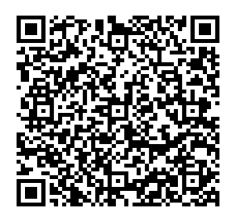 до проєкту рішення Київської міської ради:Про передачу громадянці Кирилюк Марині Дмитрівні земельної ділянки в оренду для будівництва та обслуговування будівель торгівлі та озеленення території на вул. Залізняка Максима, 1 у Святошинському районі міста КиєваФізична особа:Відомості про земельну ділянку (кадастровий № 8000000000:75:048:0016).3. Обґрунтування прийняття рішення.На замовлення зацікавленої особи та враховуючи рішення Київської міської ради           від 10.09.2015 № 958/1822 «Про інвентаризацію земель міста Києва» землевпорядною організацією розроблено технічну документацію із землеустрою щодо інвентаризації земель.Відповідно до статей 9, 123 Земельного кодексу України та Порядку набуття прав на землю із земель комунальної власності у місті Києві, затвердженого рішенням Київської міської ради від 20.04.2017 № 241/2463, враховуючи, що земельна ділянка зареєстрована в Державному земельному кадастрі (витяг з Державного земельного кадастру про земельну ділянку від 20.06.2023 № НВ-0001168782023), Департаментом земельних ресурсів виконавчого органу Київської міської ради (Київської міської державної адміністрації) розроблено відповідний проєкт рішення Київської міської ради.4. Мета прийняття рішення.Метою прийняття рішення є забезпечення реалізації встановленого Земельним кодексом України права особи на оформлення права користування на землю.5. Особливі характеристики ділянки.Стан нормативно-правової бази у даній сфері правового регулювання.Загальні засади та порядок передачі земельних ділянок у користування зацікавленим особам визначено Земельним кодексом України та Порядком набуття прав на землю із земель комунальної власності у місті Києві, затвердженим рішенням Київської міської ради                  від 20.04.2017 № 241/2463.Проєкт рішення не містить інформації з обмеженим доступом у розумінні статті 6 Закону України «Про доступ до публічної інформації».Проєкт рішення не стосується прав і соціальної захищеності осіб з інвалідністю та не матиме впливу на життєдіяльність цієї категорії.Фінансово-економічне обґрунтування.Реалізація рішення не потребує додаткових витрат міського бюджету.Відповідно до Податкового кодексу України, Закону України «Про оренду землі» та рішення Київської міської ради від 08.12.2022 № 5828/5869 «Про бюджет міста Києва на 2023 рік» орієнтовний розмір річної орендної плати складатиме: 164 980 грн 85 коп. (5 %).Прогноз соціально-економічних та інших наслідків прийняття рішення.Наслідками прийняття розробленого проєкту рішення стане реалізація зацікавленою особою своїх прав щодо використання земельної ділянки.Доповідач: директор Департаменту земельних ресурсів Валентина ПЕЛИХ. ПІБ	Кирилюк Марина ДмитрівнаРеєстраційний номер:від 15.06.2023 № 451410114 Місце розташування (адреса)м. Київ, р-н Святошинський, вул. Залізняка Максима, 1 Площа0,0937 га Вид та термін користуванняправо в процесі оформлення (оренда на 5 років) Категорія земельземлі житлової та громадської забудови Вид цільового призначення03.07 для будівництва та обслуговування будівель торгівлі (для будівництва та обслуговування будівель торгівлі та озеленення території) Нормативна грошова оцінка 
 (за попереднім розрахунком*)3 299 616 грн 97 коп. *Наведені розрахунки нормативної грошової оцінки не є остаточними і будуть уточнені   відповідно до вимог чинного законодавства при оформленні права на земельну ділянку. *Наведені розрахунки нормативної грошової оцінки не є остаточними і будуть уточнені   відповідно до вимог чинного законодавства при оформленні права на земельну ділянку. Наявність будівель і споруд    на ділянці:Земельна ділянка забудована нежитловою будівлею (реєстраційний номер об’єкта нерухомого майна: 1612478880000) загальною площею 740,4 кв.м на вул. Залізняка Максима, будинок 1, яка перебуває у приватній власності гр. Кирилюк М.Д. на підставі договору дарування нежитлової будівлі від 16.01.2020 № 106, про що зроблено запис в Державному реєстрі речових прав на нерухоме майно 16.01.2020, номер відомостей про речове право: 35060420 (інформаційна довідка з Державного реєстру речових прав на нерухоме майно від 20.06.2023  № 336317882).  Наявність ДПТ:Відповідно до детального плану території в межах            вул. Академіка Кржижановського, бульв. Академіка Вернадського, вул. М. Краснова, залізничної колії у Святошинському районі м. Києва, затвердженого рішенням Київської міської ради від 21.05.2015                     № 512/1376, земельна ділянка за функціональним призначенням належить до громадських будівель та споруд (існуючі). Функціональне призначення   згідно з Генпланом:Відповідно до Генерального плану міста Києва, затвердженого рішенням Київської міської ради                  від 28.03.2002 № 370/1804, земельна ділянка за функціональним призначенням належить частково до території громадських будівель та споруд (існуючі) та частково до території зелених насаджень загального користування (перспективні). Правовий режим:Земельна ділянка належить до земель комунальної власності територіальної громади міста Києва. Розташування в зеленій зоні:Земельна ділянка не входить до зеленої зони. Інші особливості:Проєктом рішення запропоновано з урахуванням існуючої судової практики (постанови Верховного Cуду                              від 18.06.2020 у справі № 925/449/19, від 27.01.2021 у справі № 630/269/16, від 10.02.2021 у справі                            № 200/8930/18) зобов’язати землекористувача сплатити безпідставно збережені кошти за користування земельною ділянкою без правовстановлюючих документів на підставі статті 1212 Цивільного кодексу України згідно з розрахунком Департаменту земельних ресурсів виконавчого органу Київської міської ради (Київської міської державної адміністрації). Інші особливості:Зазначаємо, що Департамент земельних ресурсів не може перебирати на себе повноваження Київської міської ради та приймати рішення про передачу або відмову в передачі в оренду земельної ділянки, оскільки відповідно до  пункту 34 частини першої статті 26 Закону України «Про місцеве самоврядування в Україні» та статей 9, 122 Земельного кодексу України такі питання вирішуються виключно на пленарних засіданнях сільської, селищної, міської ради.Зазначене підтверджується, зокрема, рішеннями Верховного Суду від 28.04.2021 у справі № 826/8857/16, від 17.04.2018 у справі № 826/8107/16, від 16.09.2021 у справі № 826/8847/16.Зважаючи на вказане, цей проєкт рішення направляється для подальшого розгляду Київською міською радою відповідно до її Регламенту.	Директор Департаменту земельних ресурсівВалентина ПЕЛИХ